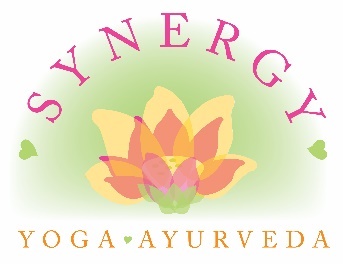 The definition of ‘Paper Due’:  Write a two-page summary paper with your thoughts and reflections (please do not go over two pages). Submit one copy of your paper to Jodi or Tami on the designated class day. Please do not submit your papers by email. Please use 12-point font, double-spaced and with one-inch margins. BookAuthorNotesPaper Due?Due DateYoga Mind, Body, Spirit
 A Return to WholenessDonna FarhiRead just Farhi’s translation of the Yamas and Niyamas. We will discuss them our first evening together.NoNovember 16, 2018Bringing Yoga to LifeDonna FarhiRead the entire bookYesDecember 15, 2018The Yoga Sutras Please choose any translation you wishYou’ll read this book over time, but please read the first chapter of the Yoga Sutras in its entirety by Dec 14, 2018Yes Patty will assign papers and due dates during class.Yoga as MedicineTimothy McCallSkim the book and use it as a resourceNoThe Great Work of Your LifeStephen CopeRead the entire bookYesFebruary 22, 2019The Bhagavad Gita orThe Bhagavad Gita: Krishna’s Council in Time of WarEknath Easwaren or Barbara Stoler MillerChoose either of these translations, only one is required. YesPatty will assign papers and due dates during class.Yoga Mind, Body, Spirit: 
A Return to WholenessDonna FarhiRead the Entire BookYesMay 18, 2019Ayurveda Beginner's Guide: Essential Ayurvedic Principles and Practices to Balance and Heal Naturally Susan Weis-BohlenRead the entire bookNoYoga AnatomyLeslie KaminoffRead the entire bookNoThe Ayurveda BibleAnne McIntyreSkim the bookNoLight on YogaBKS IyengarSkim the book and use it as a resourceNo